Mendelův včelínZveme Tě do Mendelova včelína, který je památkou na slavného objevitele genetických zákonitostí Gregora Johanna Mendela. Tento včelín také bývá považován za první výzkumný včelařský ústav v Evropě. Projdi si virtuální prohlídku včelína a podívej se, co se v ní píše o Mendelovi a jeho pokusech. Najdeš zde 7 modrých a 7 žlutých zastavení. Začni u hnědých dveří a postupuj vlevo do Mendelovy pracovny. Pro pohyb v prohlídce používej šipky klávesnice, na barevné body klikni myší. Odkaz na virtuální prohlídku najdeš zde: https://mendelmuseum.muni.cz/cs/prohlidky#virtualni-prohlidkaÚkol 1: Spočítej všechny úly ve virtuální prohlídce a pošli jejich počet.Úkol 2: Nakresli vlastní úl podle rad, které dal k jeho stavbě Mendel. Jak by se dal vylepšit? Co bys poradil, aby byly včely v úlu spokojenější? Úkol 3: Jak se jmenuje nemoc, která postihla Mendelovy včely?  Úkol 4: Vylušti osmisměrku.  Jak se jmenoval jeden významný typ včel, se kterými Mendel pracoval? Odpověď najdeš v tajence. SUPERORGANISMUS, PESTICIDY, KRÁLOVNA, PROPOLIS, KLEŠTÍCI, ÚLY,LÉTAVKA, NEKTAR, KOLONIE, VAJÍČKA, ŠLECHTĚNÍ, ŽIHADLO,MENDEL, VČELSTVO, PASTVA, HEŘMÁNEK, VOSK, ROJENÍ, DĚLNICE,KLADENÍ, PLÁSTY, TRUBEC, LARVA, KVĚT, PYL, KUKLA, APIS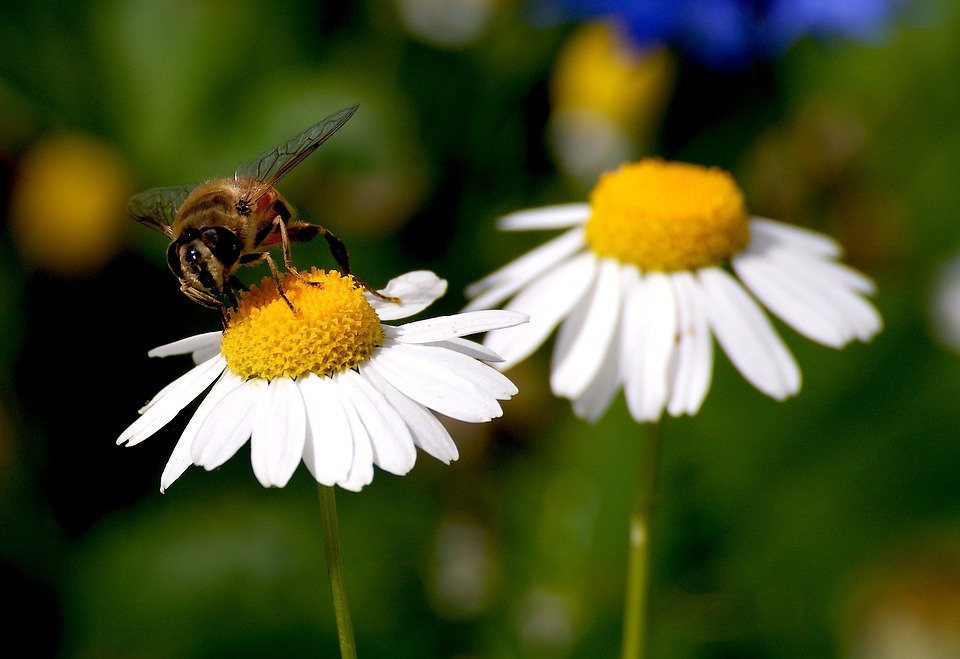 KLEŠTÍCIÚAKČÍJAVOLDAHIŽLVČELSTVOMENDELYVANVOLÁRKSUPERORGANISMUSYHČPCKEPVAPYLKÍEDEÍLELOORAVAKVNCIŘNÁBYSLNOKRPĚEICMESUKEEOAPVATJNIÁDTRRKSKNLOALOLTNAYTTAPISIKLTRĚSELÁAAVTSAPEUIÉDEKKRŠLECHTĚNÍKSLP